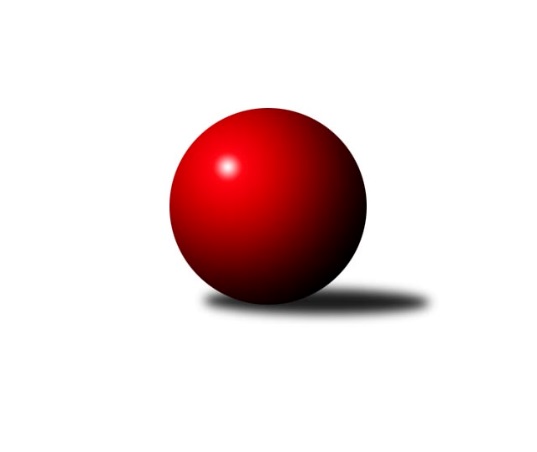 Č.6Ročník 2018/2019	27.10.2018Nejlepšího výkonu v tomto kole: 3510 dosáhlo družstvo: TJ Centropen Dačice1. KLM 2018/2019Výsledky 6. kolaSouhrnný přehled výsledků:TJ Valašské Meziříčí	- KK Slovan Rosice	1:7	3464:3471	10.0:14.0	27.10.KK Hvězda Trnovany	- KK Slavoj Praha	1:7	3432:3494	7.5:16.5	27.10.TJ Centropen Dačice	- KK Zábřeh	7:1	3510:3256	18.5:5.5	27.10.KK Lokomotiva Tábor	- TJ Loko České Velenice	5:3	3303:3223	12.5:11.5	27.10.SKK Jičín	- TJ Sokol Duchcov	5:3	3304:3277	10.0:14.0	27.10.TJ Třebíč	- SKK Hořice	1:7	3365:3392	8.5:15.5	27.10.Tabulka družstev:	1.	KK Slovan Rosice	6	5	1	0	37.0 : 11.0 	87.0 : 57.0 	 3443	11	2.	KK Slavoj Praha	6	5	0	1	36.0 : 12.0 	87.5 : 56.5 	 3455	10	3.	TJ Centropen Dačice	6	5	0	1	30.0 : 18.0 	86.0 : 58.0 	 3467	10	4.	KK Lokomotiva Tábor	6	4	0	2	23.5 : 24.5 	64.0 : 80.0 	 3310	8	5.	TJ Valašské Meziříčí	6	3	0	3	23.0 : 25.0 	70.5 : 73.5 	 3404	6	6.	TJ Loko České Velenice	6	3	0	3	22.0 : 26.0 	68.5 : 75.5 	 3391	6	7.	SKK Hořice	6	2	1	3	23.5 : 24.5 	74.5 : 69.5 	 3377	5	8.	TJ Třebíč	6	2	1	3	21.0 : 27.0 	71.0 : 73.0 	 3384	5	9.	SKK Jičín	6	2	1	3	21.0 : 27.0 	62.5 : 81.5 	 3321	5	10.	KK Hvězda Trnovany	6	2	0	4	20.0 : 28.0 	64.0 : 80.0 	 3357	4	11.	TJ Sokol Duchcov	6	1	0	5	20.0 : 28.0 	73.5 : 70.5 	 3328	2	12.	KK Zábřeh	6	0	0	6	11.0 : 37.0 	55.0 : 89.0 	 3293	0Podrobné výsledky kola:	 TJ Valašské Meziříčí	3464	1:7	3471	KK Slovan Rosice	Radim Metelka	153 	 152 	 149 	141	595 	 2:2 	 598 	 124	166 	 143	165	Jan Vařák	Daniel Šefr	122 	 142 	 158 	129	551 	 1:3 	 564 	 129	129 	 161	145	Adam Palko	Dalibor Tuček	150 	 138 	 166 	147	601 	 3:1 	 555 	 128	134 	 140	153	Jan Mecerod	Michal Juroška	153 	 135 	 145 	142	575 	 1:3 	 604 	 147	146 	 159	152	Ivo Fabík	Dalibor Jandík	140 	 142 	 131 	156	569 	 1:3 	 570 	 141	149 	 160	120	Dalibor Matyáš	Tomáš Cabák	143 	 131 	 149 	150	573 	 2:2 	 580 	 141	147 	 150	142	Jiří Axman st.rozhodčí: Jaroslav ZajíčekNejlepší výkon utkání: 604 - Ivo Fabík	 KK Hvězda Trnovany	3432	1:7	3494	KK Slavoj Praha	Zdeněk Kandl	137 	 153 	 143 	148	581 	 1:3 	 586 	 147	133 	 152	154	Evžen Valtr	Pavel Jedlička *1	132 	 122 	 133 	123	510 	 0.5:3.5 	 572 	 142	152 	 133	145	František Rusín	Milan Stránský	145 	 129 	 149 	147	570 	 1:3 	 598 	 136	159 	 153	150	Petr Pavlík	Petr Fabian	145 	 142 	 119 	155	561 	 2:2 	 585 	 164	135 	 140	146	Zdeněk Gartus	Josef Šálek	147 	 168 	 159 	128	602 	 2:2 	 556 	 157	133 	 123	143	David Kuděj	Michal Koubek	146 	 148 	 169 	145	608 	 1:3 	 597 	 155	152 	 135	155	Jaroslav Hažvarozhodčí: Jana Zvěřinovástřídání: *1 od 63. hodu Roman VoráčekNejlepší výkon utkání: 608 - Michal Koubek	 TJ Centropen Dačice	3510	7:1	3256	KK Zábřeh	Petr Vojtíšek	155 	 129 	 141 	151	576 	 2.5:1.5 	 564 	 137	158 	 141	128	Tomáš Dražil	Mojmír Holec	157 	 142 	 147 	156	602 	 4:0 	 492 	 119	120 	 120	133	Jiří Flídr	Josef Brtník	127 	 126 	 141 	141	535 	 2:2 	 539 	 143	139 	 128	129	Martin Sitta	Daniel Kovář	148 	 149 	 144 	165	606 	 2:2 	 586 	 140	151 	 152	143	Marek Ollinger	Karel Novák	152 	 160 	 140 	149	601 	 4:0 	 537 	 137	118 	 136	146	Josef Sitta	Jiří Němec	152 	 142 	 151 	145	590 	 4:0 	 538 	 139	131 	 136	132	Zdeněk Švubrozhodčí: Zdeněk BlechaNejlepší výkon utkání: 606 - Daniel Kovář	 KK Lokomotiva Tábor	3303	5:3	3223	TJ Loko České Velenice	Oldřich Roubek	125 	 139 	 133 	121	518 	 2:2 	 533 	 155	124 	 135	119	Ladislav Chmel	Jaroslav Mihál	140 	 128 	 135 	139	542 	 2:2 	 539 	 122	138 	 120	159	Tomáš Maroušek	Karel Smažík	124 	 145 	 128 	152	549 	 1.5:2.5 	 561 	 125	136 	 148	152	Ondřej Touš	David Kášek	144 	 124 	 129 	142	539 	 1:3 	 531 	 125	126 	 135	145	Zdeněk Dvořák	Ladislav Takáč	160 	 144 	 142 	127	573 	 2:2 	 558 	 147	134 	 144	133	Branislav Černuška	Petr Chval	148 	 144 	 143 	147	582 	 4:0 	 501 	 117	122 	 134	128	Miroslav Dvořák *1rozhodčí: Zdeněk Samecstřídání: *1 od 61. hodu Zbyněk DvořákNejlepší výkon utkání: 582 - Petr Chval	 SKK Jičín	3304	5:3	3277	TJ Sokol Duchcov	Pavel Kaan	137 	 124 	 136 	138	535 	 0:4 	 586 	 143	148 	 149	146	Zdenek Ransdorf	Jiří Drábek	155 	 133 	 153 	148	589 	 2:2 	 561 	 130	137 	 142	152	Jaroslav Bulant	Jaroslav Soukup *1	139 	 116 	 110 	133	498 	 2:2 	 519 	 122	136 	 144	117	Jiří Semelka	Pavel Louda	162 	 138 	 164 	138	602 	 3:1 	 543 	 149	119 	 132	143	František Dobiáš	Petr Kolář	134 	 134 	 155 	149	572 	 2:2 	 543 	 146	140 	 133	124	Josef Pecha	Jaroslav Soukup	128 	 131 	 116 	133	508 	 1:3 	 525 	 155	135 	 120	115	František Kopeckýrozhodčí: Viková Danastřídání: *1 od 61. hodu Luboš KolaříkNejlepší výkon utkání: 602 - Pavel Louda	 TJ Třebíč	3365	1:7	3392	SKK Hořice	Aleš Zeman	146 	 145 	 138 	107	536 	 1.5:2.5 	 558 	 137	145 	 143	133	Pavel Nežádal	Jiří Mikoláš	148 	 153 	 143 	148	592 	 2:2 	 595 	 137	162 	 135	161	Vojtěch Tulka	Mojmír Novotný	128 	 128 	 121 	134	511 	 0:4 	 559 	 133	147 	 140	139	Lukáš Vik	Dalibor Lang	132 	 139 	 139 	135	545 	 1:3 	 570 	 145	142 	 134	149	Jaromír Šklíba	Robert Pevný	158 	 151 	 159 	147	615 	 3:1 	 526 	 134	155 	 115	122	Radek Kroupa	Kamil Nestrojil	128 	 142 	 132 	164	566 	 1:3 	 584 	 161	149 	 136	138	Martin Hažvarozhodčí: Milan LENZNejlepší výkon utkání: 615 - Robert PevnýPořadí jednotlivců:	jméno hráče	družstvo	celkem	plné	dorážka	chyby	poměr kuž.	Maximum	1.	Robert Pevný 	TJ Třebíč	608.00	380.3	227.7	1.2	4/4	(662)	2.	Petr Žahourek 	TJ Centropen Dačice	603.50	388.6	214.9	1.0	4/4	(624)	3.	Petr Chval 	KK Lokomotiva Tábor	603.44	380.9	222.6	2.6	3/4	(622)	4.	Radim Metelka 	TJ Valašské Meziříčí	603.25	388.3	214.9	1.3	4/4	(635)	5.	Zdeněk Gartus 	KK Slavoj Praha	600.58	388.7	211.9	0.4	4/4	(615)	6.	Jaroslav Hažva 	KK Slavoj Praha	596.25	384.8	211.5	1.0	4/4	(647)	7.	Ivo Fabík 	KK Slovan Rosice	591.33	388.6	202.8	2.6	4/4	(604)	8.	Zdenek Ransdorf 	TJ Sokol Duchcov	588.75	385.8	203.0	2.3	4/4	(626)	9.	Tomáš Cabák 	TJ Valašské Meziříčí	586.42	386.3	200.1	2.2	4/4	(625)	10.	Pavel Louda 	SKK Jičín	584.67	385.6	199.1	3.2	4/4	(602)	11.	Daniel Kovář 	TJ Centropen Dačice	584.42	382.3	202.2	3.4	4/4	(606)	12.	Jiří Němec 	TJ Centropen Dačice	583.67	375.3	208.3	1.3	4/4	(591)	13.	Evžen Valtr 	KK Slavoj Praha	583.50	386.0	197.5	2.3	4/4	(622)	14.	Karel Novák 	TJ Centropen Dačice	583.25	374.5	208.8	1.3	4/4	(601)	15.	Michal Koubek 	KK Hvězda Trnovany	582.00	379.6	202.4	3.5	2/2	(618)	16.	Kamil Nestrojil 	TJ Třebíč	581.58	376.0	205.6	2.0	4/4	(605)	17.	Adam Palko 	KK Slovan Rosice	579.78	379.6	200.2	3.7	3/4	(597)	18.	Jan Mecerod 	KK Slovan Rosice	578.33	368.7	209.7	1.0	3/4	(612)	19.	Vojtěch Tulka 	SKK Hořice	576.83	378.5	198.3	3.0	4/4	(595)	20.	Branislav Černuška 	TJ Loko České Velenice	575.67	372.0	203.7	2.8	6/6	(599)	21.	Vladimír Výrek 	TJ Valašské Meziříčí	575.67	383.0	192.7	2.5	3/4	(589)	22.	Martin Hažva 	SKK Hořice	574.92	369.6	205.3	2.8	4/4	(584)	23.	Jiří Drábek 	SKK Jičín	574.08	370.5	203.6	1.5	4/4	(602)	24.	Jan Vařák 	KK Slovan Rosice	573.50	374.1	199.4	4.1	4/4	(598)	25.	Zdeněk Dvořák 	TJ Loko České Velenice	573.50	376.2	197.3	2.3	6/6	(606)	26.	Josef Šálek 	KK Hvězda Trnovany	573.40	376.9	196.5	2.1	2/2	(612)	27.	Dalibor Matyáš 	KK Slovan Rosice	571.33	381.0	190.3	3.3	4/4	(611)	28.	Lukáš Vik 	SKK Hořice	571.17	368.8	202.3	1.7	4/4	(587)	29.	Jaroslav Bulant 	TJ Sokol Duchcov	570.92	375.2	195.8	4.2	4/4	(613)	30.	Ondřej Touš 	TJ Loko České Velenice	570.17	375.5	194.7	4.5	6/6	(613)	31.	Josef Sitta 	KK Zábřeh	569.83	369.6	200.3	3.0	3/3	(597)	32.	Mojmír Holec 	TJ Centropen Dačice	568.83	373.6	195.3	3.8	4/4	(602)	33.	David Kuděj 	KK Slavoj Praha	567.56	378.3	189.2	1.3	3/4	(622)	34.	Jaromír Šklíba 	SKK Hořice	567.00	372.2	194.8	2.6	4/4	(600)	35.	Ladislav Chmel 	TJ Loko České Velenice	565.80	376.8	189.0	0.8	5/6	(609)	36.	Jiří Zemek 	KK Slovan Rosice	564.67	370.0	194.7	1.5	3/4	(597)	37.	Zbyněk Dvořák 	TJ Loko České Velenice	563.75	374.8	189.0	4.8	4/6	(578)	38.	Petr Pavlík 	KK Slavoj Praha	563.67	373.2	190.5	2.3	4/4	(598)	39.	Milan Stránský 	KK Hvězda Trnovany	563.00	378.0	185.0	2.9	2/2	(598)	40.	Dalibor Jandík 	TJ Valašské Meziříčí	562.11	380.0	182.1	4.0	3/4	(590)	41.	Jiří Axman  st.	KK Slovan Rosice	562.00	377.1	184.9	2.8	4/4	(582)	42.	Martin Sitta 	KK Zábřeh	561.58	373.2	188.4	2.3	3/3	(583)	43.	František Rusín 	KK Slavoj Praha	561.00	373.8	187.3	2.9	4/4	(582)	44.	Jaroslav Mihál 	KK Lokomotiva Tábor	560.25	368.7	191.6	2.7	4/4	(585)	45.	Dalibor Lang 	TJ Třebíč	560.22	370.6	189.7	2.7	3/4	(576)	46.	Tomáš Dražil 	KK Zábřeh	558.00	377.5	180.5	5.0	2/3	(564)	47.	Tomáš Maroušek 	TJ Loko České Velenice	557.50	369.0	188.5	4.0	4/6	(623)	48.	Zdeněk Kandl 	KK Hvězda Trnovany	557.00	383.3	173.7	4.7	2/2	(581)	49.	Pavel Jedlička 	KK Hvězda Trnovany	556.75	371.5	185.3	3.1	2/2	(597)	50.	Radek Kroupa 	SKK Hořice	555.58	369.4	186.2	2.4	4/4	(587)	51.	Marek Ollinger 	KK Zábřeh	553.75	370.5	183.3	4.0	3/3	(586)	52.	Jaroslav Soukup 	SKK Jičín	553.00	369.0	184.0	4.4	4/4	(577)	53.	Jiří Mikoláš 	TJ Třebíč	551.75	376.5	175.3	6.7	4/4	(604)	54.	Jiří Semelka 	TJ Sokol Duchcov	551.17	374.8	176.4	5.1	4/4	(591)	55.	Pavel Kabelka 	TJ Centropen Dačice	550.33	367.3	183.0	3.0	3/4	(562)	56.	David Kášek 	KK Lokomotiva Tábor	549.58	357.7	191.9	3.9	4/4	(608)	57.	Mojmír Novotný 	TJ Třebíč	549.00	362.2	186.8	3.1	4/4	(573)	58.	Petr Kolář 	SKK Jičín	548.00	368.6	179.4	4.6	4/4	(580)	59.	Michal Juroška 	TJ Valašské Meziříčí	546.56	370.6	176.0	4.2	3/4	(588)	60.	Josef Pecha 	TJ Sokol Duchcov	546.38	377.4	169.0	5.9	4/4	(580)	61.	Václav Švub 	KK Zábřeh	545.50	383.3	162.3	3.5	2/3	(557)	62.	František Kopecký 	TJ Sokol Duchcov	543.00	364.7	178.3	5.9	3/4	(573)	63.	Karel Smažík 	KK Lokomotiva Tábor	540.67	355.3	185.3	2.4	4/4	(579)	64.	Daniel Šefr 	TJ Valašské Meziříčí	539.00	376.5	162.5	3.8	4/4	(551)	65.	Ladislav Takáč 	KK Lokomotiva Tábor	538.58	364.3	174.3	2.9	4/4	(573)	66.	Aleš Zeman 	TJ Třebíč	537.00	354.3	182.8	8.0	4/4	(552)	67.	Oldřich Roubek 	KK Lokomotiva Tábor	536.42	361.3	175.1	6.3	4/4	(567)	68.	Roman Voráček 	KK Hvězda Trnovany	536.00	361.6	174.4	4.9	2/2	(566)	69.	Zdeněk Švub 	KK Zábřeh	533.83	367.6	166.3	5.4	3/3	(562)	70.	Jaroslav Soukup 	SKK Jičín	533.50	364.3	169.3	4.5	4/4	(561)	71.	Jan Ransdorf 	TJ Sokol Duchcov	529.67	372.7	157.0	10.3	3/4	(544)	72.	Jiří Flídr 	KK Zábřeh	525.75	360.8	164.9	6.9	3/3	(555)		Dalibor Tuček 	TJ Valašské Meziříčí	581.50	391.5	190.0	1.0	2/4	(601)		Lukáš Janko 	KK Slavoj Praha	577.00	387.0	190.0	5.0	1/4	(577)		Petr Vojtíšek 	TJ Centropen Dačice	576.00	393.0	183.0	0.0	1/4	(576)		Martin Kuropata 	TJ Valašské Meziříčí	565.00	366.0	199.0	4.0	1/4	(565)		Miloš Civín 	TJ Sokol Duchcov	560.00	377.5	182.5	3.5	2/4	(591)		Pavel Nežádal 	SKK Hořice	558.00	371.0	187.0	2.8	2/4	(588)		Miroslav Dvořák 	TJ Loko České Velenice	557.67	371.3	186.3	4.0	3/6	(576)		Petr Fabian 	KK Hvězda Trnovany	553.67	379.7	174.0	6.7	1/2	(563)		Václav Rypel 	TJ Třebíč	553.00	358.5	194.5	2.5	2/4	(567)		Pavel Kaan 	SKK Jičín	548.75	363.5	185.3	2.5	2/4	(572)		Jiří Baier 	SKK Hořice	544.50	352.0	192.5	3.0	2/4	(571)		František Dobiáš 	TJ Sokol Duchcov	544.25	373.5	170.8	5.8	2/4	(559)		Milan Kabelka 	TJ Centropen Dačice	540.00	381.0	159.0	7.0	1/4	(540)		Josef Brtník 	TJ Centropen Dačice	535.00	356.0	179.0	1.0	1/4	(535)		Roman Bureš 	SKK Jičín	527.00	363.0	164.0	3.5	2/4	(535)		Marcel Pouznar 	KK Lokomotiva Tábor	526.00	370.0	156.0	9.0	1/4	(526)		Luboš Kolařík 	SKK Jičín	520.50	362.5	158.0	7.5	2/4	(567)		Petr Babák 	TJ Valašské Meziříčí	513.00	369.0	144.0	8.0	1/4	(513)		Lukáš Doseděl 	KK Zábřeh	494.00	341.0	153.0	11.0	1/3	(494)Sportovně technické informace:Starty náhradníků:registrační číslo	jméno a příjmení 	datum startu 	družstvo	číslo startu16026	Petr Fabian	27.10.2018	KK Hvězda Trnovany	4x2561	Josef Šálek	27.10.2018	KK Hvězda Trnovany	6x2198	Michal Koubek	27.10.2018	KK Hvězda Trnovany	6x18651	Dalibor Tuček	27.10.2018	TJ Valašské Meziříčí	2x17811	Luboš Kolařík	27.10.2018	SKK Jičín	3x10939	Petr Vojtíšek	27.10.2018	TJ Centropen Dačice	1x
Hráči dopsaní na soupisku:registrační číslo	jméno a příjmení 	datum startu 	družstvo	Program dalšího kola:7. kolo29.10.2018	po	17:00	SKK Hořice - SKK Jičín	3.11.2018	so	10:00	KK Slavoj Praha - TJ Sokol Duchcov	3.11.2018	so	10:00	TJ Loko České Velenice - TJ Třebíč	3.11.2018	so	10:00	KK Hvězda Trnovany - TJ Valašské Meziříčí	3.11.2018	so	15:30	KK Zábřeh - KK Lokomotiva Tábor	3.11.2018	so	16:00	KK Slovan Rosice - TJ Centropen Dačice	Nejlepší šestka kola - absolutněNejlepší šestka kola - absolutněNejlepší šestka kola - absolutněNejlepší šestka kola - absolutněNejlepší šestka kola - dle průměru kuželenNejlepší šestka kola - dle průměru kuželenNejlepší šestka kola - dle průměru kuželenNejlepší šestka kola - dle průměru kuželenNejlepší šestka kola - dle průměru kuželenPočetJménoNázev týmuVýkonPočetJménoNázev týmuPrůměr (%)Výkon4xRobert PevnýTřebíč6155xRobert PevnýTřebíč109.796152xMichal KoubekTrnovany6081xPavel LoudaJičín 108.266021xDaniel KovářDačice6063xPetr ChvalTábor107.345821xIvo FabíkRosice6042xMichal KoubekTrnovany106.866082xJosef ŠálekTrnovany6021xVojtěch TulkaHořice106.225951xMojmír HolecDačice6021xDaniel KovářDačice105.93606